Informationen zum Tutor 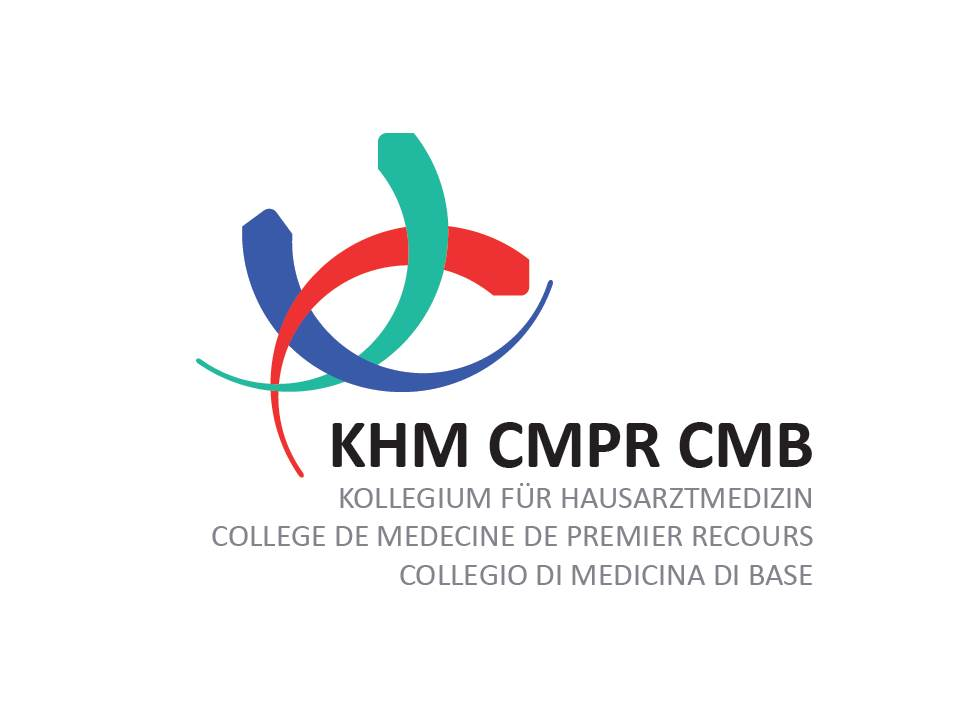 Fähigkeitsausweis Röntgenaufnahmen im niedrigen und mittleren Dosisbereich KHM25.09.2023PERSONALIENHerr		Frau	Name		     		Vorname	      Privatadresse	     		PLZ / Ort	      GLN-Nr.	     		Email		      Weiterbildungstitel      		Datum Erwerb FA Dosisintensives Röntgen			      * alle Felder von «Personalien» sind obligatorischTUTOREN POOLWünschen Sie auf in unserem Tutoren-Pool aufgenommen werden, damit wir Sie bei Bedarf zukünftigen Kandidaten empfehlen können?   Ja, ich wünsche im Tutoren-Pool			 Nein, ich möchte nicht im Experten-       aufgenommen zu werden				       Pool aufgenommen werdenMit der Unterschrift bestätigt Tutor/in, das Fähigkeitsprogramm (inkl. Ausführungsbestimmungen) gelesen zu haben, dieses zu akzeptieren sowie die darin erwähnten Bedingungen einzuhalten. Der Kandidat/die Kandidatin darf erst mit den Untersuchungen beginnen, wenn das Kursgeld bezahlt ist und er/sie vom Sekretariat KHM die Anmeldebestätigung (mit Bekanntgabe des Experten KHM) erhalten hat.Diese Liste wird nicht an Drittpersonen weitergeleitet, sondern dient lediglich dem KHM, zukünftige Kandidaten welche keinen Tutor finden, zu beraten. Sie können Ihre Angaben jederzeit ändern oder ergänzen, indem Sie das Sekretariat kontaktieren (khm@hin.ch, 
031 370 06 70).Datum:      		Unterschrift Tutor:  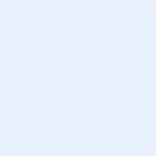 